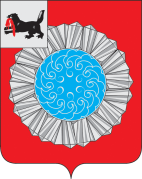 АДМИНИСТРАЦИЯ   СЛЮДЯНСКОГО МУНИЦИПАЛЬНОГО РАЙОНАП О С Т А Н О В Л Е Н И Ег. Слюдянкаот_12.08.2020__ года___№_388_______О внесении изменений в постановлениеадминистрации муниципального образования Слюдянский район от 06.12.2016 года № 495 «О межведомственной комиссии по обеспечению прав граждан на вознаграждение за труд в муниципальномобразовании Слюдянский район»В целях участия органов местного самоуправления Слюдянского муниципального района в решении задач по соблюдению и защите прав и свобод человека и гражданина, созданию условий для достойной жизни и свободного развития человека, в соответствии со статьей 2 Трудового кодекса Российской Федерации, руководствуясь статьями 24, 47 Устава Слюдянского муниципального района ПОСТАНОВЛЯЕТ:Внести в постановление администрации муниципального образования Слюдянский район от 06.12.2016 года № 495 «О межведомственной комиссии по обеспечению прав граждан на вознаграждение за труд в муниципальном образовании Слюдянский район» следующие изменения:Индивидуализированный заголовок постановления изложить в следующей редакции:             «О межведомственной комиссии по обеспечению прав граждан на вознаграждение за труд в Слюдянском муниципальном районе».       В пунктах 1, 2, 4 постановления слова «муниципального образования Слюдянский район» заменить словами «Слюдянского муниципального района».В наименовании, пунктах 1, 2, 3, 4, 12, Положения о комиссии слова «муниципального образования Слюдянский район» заменить словами «Слюдянского муниципального района».  Состав комиссии изложить в новой редакции (прилагается).Разместить настоящее постановление на сайте администрации Слюдянского муниципального района http://www.sludyanka.ru, в разделе «Администрация муниципального района», подразделе «Управление труда, заработной платы и муниципальной службы», «Социальное партнерство».Контроль за исполнением настоящего постановления возложить на руководителя аппарата администрации Слюдянского муниципального района. И.о. мэра Слюдянского муниципального района 	                         	Ю.Н. АзоринПриложение к постановлению администрации муниципального образования Слюдянский район от 12.08.2020г. № 388.СОСТАВМЕЖВЕДОМСТВЕННОЙ КОМИССИИ ПО ОБЕСПЕЧЕНИЮ ПРАВ ГРАЖДАННА ВОЗНАГРАЖДЕНИЕ ЗА ТРУД В СЛЮДЯНСКОМ МУНИЦИПАЛЬНОМ РАЙОНЕПредседатель комиссии:Шульц А.Г. – мэр Слюдянского муниципального района; Заместитель председателя комиссии: Азорин Ю.Н. – вице мэр, первый заместитель мэра Слюдянского муниципального района;Секретарь комиссии:Катруш Е.В. – начальник отдела трудовых отношений и управления охраной труда управления труда, заработной платы и муниципальной службы администрации Слюдянского муниципального района; Члены комиссии:Анищенко П.Л. – руководитель СО по Слюдянскому району СУ СК России Иркутской области;Борнякова О.Н. - старший помощник прокурора Слюдянского района (по согласованию);	Ковтун И.А. – и.о. директора Филиала № 1 Государственного учреждения - Иркутского регионального отделения Фонда социального страхования Российской Федерации (по согласованию);Большакова И.В.- руководитель Слюдянского  отдела судебных приставов (по согласованию);Гайворонская Н.А. – заместитель начальника межрайонной инспекции  ФНС № 19 по Иркутской области;Гаевая Н.В.  – Начальник управления Пенсионного фонда России (ГУ) в Слюдянском районе (по согласованию); Зенкова О.Н. – руководитель подразделения государственной статистики в г. Слюдянке;Кожевин Ю.Г. – председатель Координационного совета организаций профсоюзов Слюдянского района (по согласованию);Канифатова Т.А. – директор ОГКУ «Центр занятости Слюдянского района» (по согласованию);Усольцева И.В. – председатель МКУ «Комитет финансов Слюдянского муниципального района»;Базаржинова Е.Б. – руководитель аппарата администрации Слюдянского муниципального района;Маюрова О.Е. – начальник отдела нормативно-правового обеспечения администрации Слюдянского муниципального района;Орлова С.Г. – начальник управления труда, заработной платы и муниципальной службы администрации Слюдянского муниципального района;Сендзяк В.Н. – глава Слюдянского муниципального образования;Темгеневский В.В. – глава Байкальского муниципального образования;Николаев А.В. -  председатель Думы Слюдянского муниципального района.Руководитель аппарата администрации Слюдянского муниципального района					Е.Б. Базаржинова 